ΕΛΛΗΝΙΚΗ ΔΗΜΟΚΡΑΤΙΑ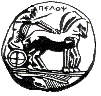 ΠΑΝΕΠΙΣΤΗΜΙΟ ΠΕΛΟΠΟΝΝΗΣΟΥ                                    ΝΑΥΠΛΙΟ   20/1/2014ΣΧΟΛΗ ΚΑΛΩΝ ΤΕΧΝΩΝ                                                       ΤΜΗΜΑ ΘΕΑΤΡΙΚΩΝ ΣΠΟΥΔΩΝ                                                                              ΠΛΗΡΟΦΟΡΙΕΣ :Αγγελική ΚαλάκηΤΗΛ:2752096127                                                        e-mail:                                                                                                                                                   Α Ν Α Κ Ο Ι Ν Ω Σ ΗΣυμμετοχή φοιτητών στην εξέταση του μαθήματος «Μεθοδολογία της Έρευνας», ως οφειλόμενο από προηγούμενα έτη.Ενημερώνονται οι φοιτητές ότι κατά τη διπλή εξεταστική, δικαίωμα συμμετοχής στην εξέταση του μαθήματος «Μεθοδολογία της Έρευνας» έχουν μόνο όσοι/ες το οφείλουν από προηγούμενα έτη και με την προϋπόθεση ότι το έχουν δηλώσει, όπως προβλέπεται και από τη νομοθεσία,  Σε περίπτωση που κάποιο μάθημα δεν έχει δηλωθεί ο φοιτητής/τρια δεν θα έχει τη δυνατότητα να εξετασθεί στο συγκεκριμένο μάθημα κατά την εξεταστική περίοδο.	 ΕΙΔΙΚΟΤΕΡΑ: ΣΥΜΦΩΝΑ ΜΕ ΤΟ ΝΟΜΟ 160/2008 ΑΡΘΡΟ 35 ΠΑΡ.2 και ΜΕ ΑΠΟΦ. ΤΗΣ ΠΡ.Γ.Σ. 8/7/2010 «ΟΙ ΦΟΙΤΗΤΕΣ ΠΟΥ ΔΕΝ ΕΧΟΥΝ ΥΠΟΒΑΛΛΕΙ ΔΗΛΩΣΗ ΜΑΘΗΜΑΤΩΝ ‘Η ΕΧΟΥΝ ΥΠΟΒΑΛΛΕΙ ΕΚΠΡΟΘΕΣΜΕΣ ΔΗΛΩΣΕΙΣ ΔΕΝ ΓΙΝΟΝΤΑΙ ΔΕΚΤΟΙ ΣΤΙΣ ΕΞΕΤΑΣΕΙΣ ΤΟΥ ΟΙΚΕΙΟΥ ΕΞΑΜΗΝΟΥ ΚΑΙ, ΕΑΝ ΠΑΡΑ ΤΑΥΤΑ ΣΥΜΜΕΤΕΙΧΑΝ ΣΕ ΑΥΤΕΣ ,Η ΕΠΙΔΟΣΗ ΤΟΥΣ ΔΕΝ ΒΑΘΜΟΛΟΓΕΙΤΑΙ ΚΑΙ, ΕΑΝ ΠΑΡΑ ΤΑΥΤΑ ΒΑΘΜΟΛΟΓΗΘΗΚΑΝ ,Ο ΒΑΘΜΟΣ ΕΠΙΤΥΧΙΑΣ ΠΟΥ ΤΥΧΟΝ ΕΛΑΒΑΝ ΔΕΝ ΛΑΜΒΑΝΕΤΑΙ ΥΠΟΨΗ ΚΑΙ ΔΕΝ ΚΑΤΑΧΩΡΕΙΤΑΙ ΣΕ ΚΑΜΙΑ ΕΞΕΤΑΣΤΙΚΗ ΠΕΡΙΟΔΟ».ΑΠΟ ΤΗ ΓΡΑΜΜΑΤΕΙΑ